I simboli ufficiali della Repubblica Italiana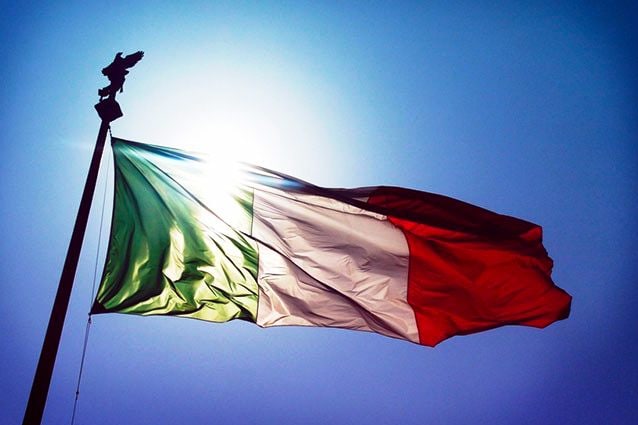 I simboli ufficiali della Repubblica italiana sono: la bandiera italiana, l’emblema della Repubblica italiana, lo stendardo presidenziale italiano, il Canto degli italiani, il Vittoriano.La bandiera italianaLa bandiera italiana è nata il 7 gennaio 1797 a Reggio nell’Emilia come bandiera della Repubblica Cispadana. L’articolo 12 della Costituzione italiana dispone che: «La bandiera della Repubblica è il tricolore, verde, bianco e rosso, a tre bande verticali di uguali dimensioni».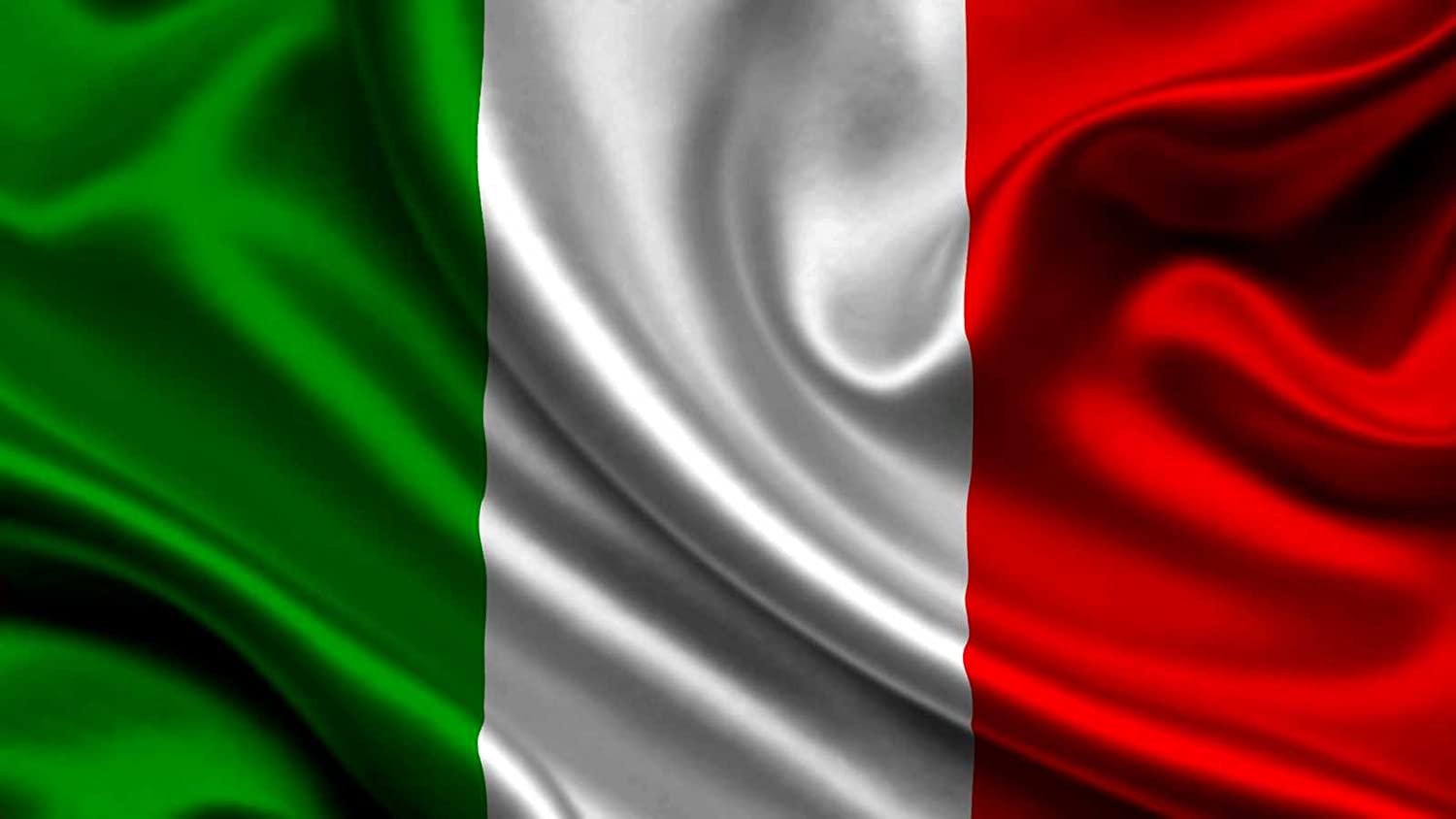 L’emblema della Repubblica italianaL’emblema della Repubblica italiana, approvato dall’Assemblea costituente nella seduta del 31 gennaio 1948, è costituito da vari elementi simbolici: la stella a cinque punte; la ruota dentata; i rami di olivo e di quercia; il nastro a lista. 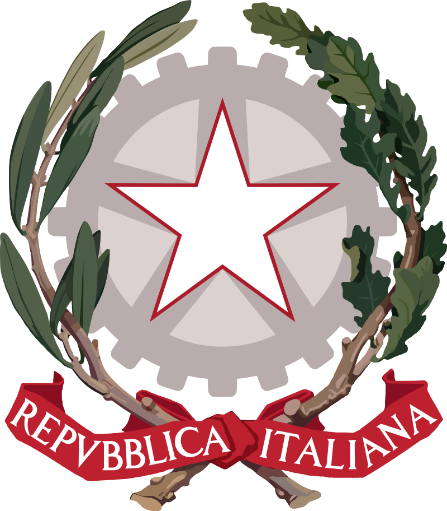 https://www.youtube.com/watch?v=YbXGy50Aah0https://www.youtube.com/watch?v=k5q_MXqoWfgLo stendardo presidenziale italianoRappresenta il segno distintivo della presenza del Presidente della Repubblica italiana. Esso segue, pertanto, il Capo dello Stato ogni volta si allontani dal Palazzo del Quirinale. Lo stendardo è esposto sui mezzi di trasporto a bordo dei quali sale il Presidente; all’esterno delle Prefetture quando il Presidente è in visita a una città; all’interno delle sale dove interviene in veste ufficiale.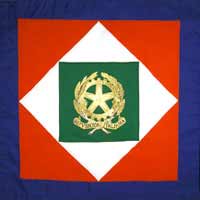 Il Canto degli italianiIl Canto degli italiani è anche noto come Inno di Mameli o Fratelli d’Italia. Scritto nel 1847 da Goffredo Mameli e musicato da Michele Novaro, il 12 ottobre 1946 il Consiglio dei Ministri lo ha scelto quale Inno nazionale italiano.Il Vittoriano a RomaIl Vittoriano è il complesso monumentale a Roma dedicato al Milite Ignoto e al Primo Re d’Italia, Vittorio Emanuele II di Savoia.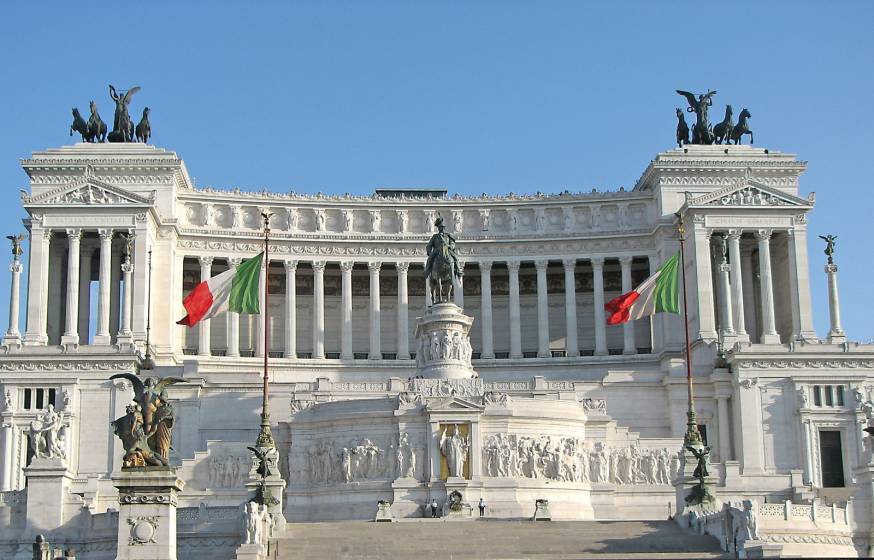 La Festa della Repubblica italianaTra i simboli della Repubblica italiana c’è, infine, la Festa della Repubblica. Essa è la giornata celebrativa nazionale istituita per ricordare la nascita della Repubblica italiana. Si festeggia ogni anno il 2 giugno, data del referendum istituzionale del 1946, con cui si abolì la monarchia dei Savoia.https://www.youtube.com/watch?v=Xig_nXFayk8